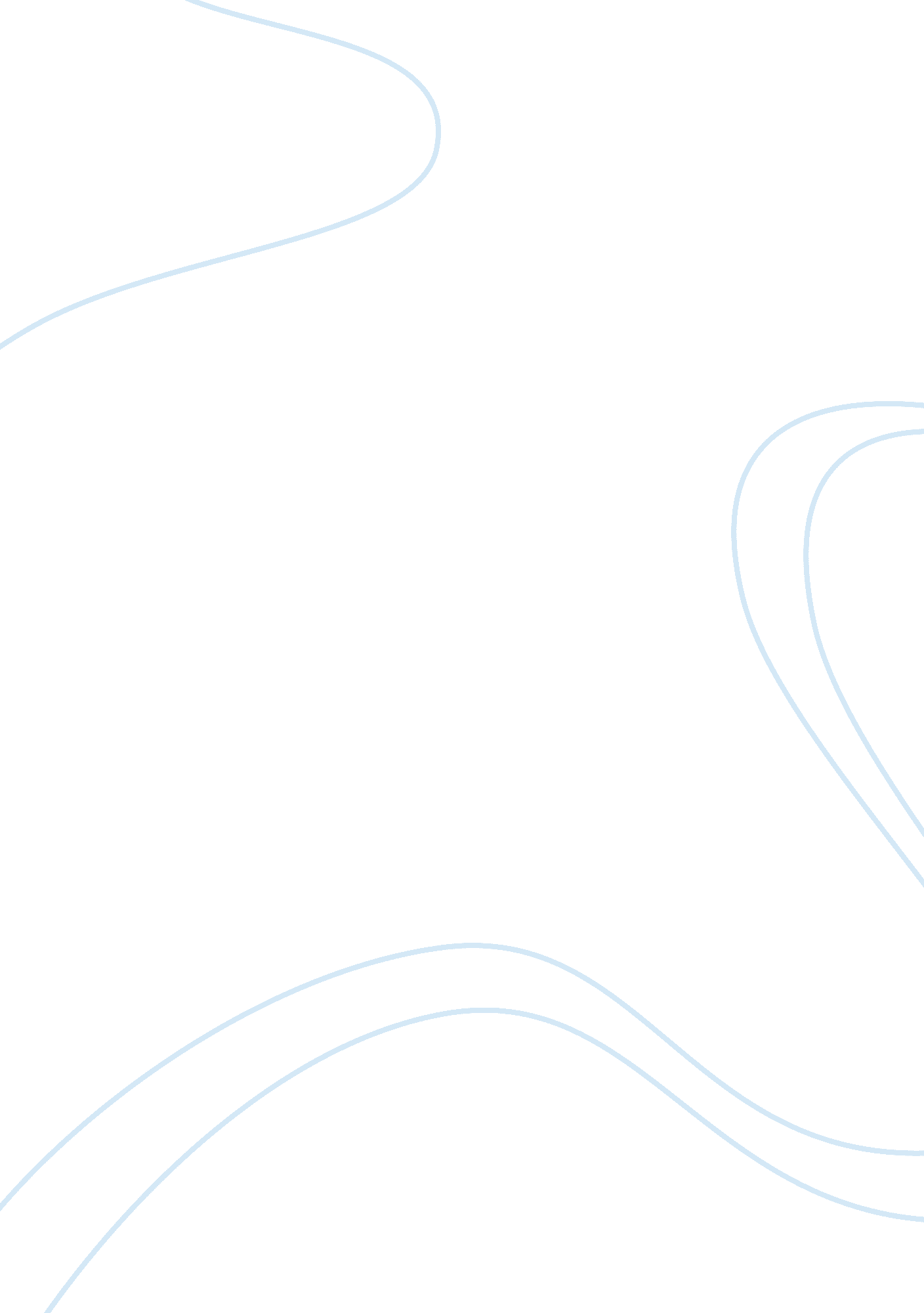 Behaviorally based expectations for responsible student behavior outside the clas...Education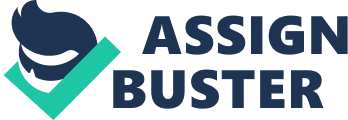 Behaviorally-based Expectations (K-8) A. Behavioral Expectations Areas of Specialization Use of learning centers/or computer stations a.)Students will follow instructions. - Students will be able to use the learning center/computer station effectively, in orderly manner. 
b.) Students will leave my place clean. - This will help students maintain the computer stations/learning center. 
c.) Students will ask assistance when needed. - This will allow students use the learning center/computer station with ease. 
Implementation of A: A note of instruction and proper use of the leaning center/computer stations is visibly posted in the room. 
2.) Student attention/participation during teacher led activities 
a.) Students will be resilient. - Student will develop the sense of flexibility in every situation in the activities. 
b.) Students will be respectful. - Being courteous, students will gain respect in return from their peers. 
c.) Students will know how and when to assert oneself. - This will allow an organized activity, without disorder. 
Implementation of C: Students are required to raise their hands and wait for teacher's selection. 
3.) Playground time and /or recess 
a.) Students will be an active participant. - This gives an opportunity for students to show their abilities. 
b.) Students will exercise self-control. - Students will limit themselves and have a well-ordered playground or recess time. 
c.) Students will use common sense in making decisions. - Students will develop the virtue of logic. 
Implementation of A: In every group activities, student will have the opportunity to lead and plan the activity. 
4.) Leaving the classroom as a group for the library, cafeteria, or specialty class 
a.) Students will be obedient. - This will build up students to be respectable. 
b.) Students will be decent. - Being formal, student will gain good reputation. 
c.) Students will obey the group leader. - This allows students develop and practice the logic of leadership and management. 
Implementation of A: Hallway rules will be applied while on the way to the location. 
5.) Turning in assignments 
a.) Students will be prompt. - This allows students show to their teachers that they are quick and rapid. 
b.) Students will be honest. - Students will develop their individual responsibility as a student. 
c.) Students will be prepared. - Students will be responsive in accordance. 
Implementation of C: All assignments/papers will be passed to the center isle then forward to the front row. 

B. Behavioral Expectations for Additional Areas outside the Classroom Setting: 
1.) During class/school field trips 
a.) Students will be responsible. - Students will be aware of their individual liability. 
b.) Students will be cooperative. - Students will always be ready to help their peers. 
c.) Students will follow the organizer. - This will develop students the sense of guidance. 
Implementation of C: Each member will report themselves to their organizer. 
2.) Attending School Programs/Ceremonies 
a.) Students will be attentive. - Students will be aware of the program/ceremony. 
b.) Students will participate. - Students are allowed to contribute or involve oneself in the program. 
c.) Students will value the general purpose of the program/ceremony. - Students will be able to apply the information gained for future use. 
Implementation of C: Orientation or briefing before the program will be given by their teachers. 